Chủ đề: [Giải toán 6 sách kết nối tri thức với cuộc sống]Dưới đây Đọc tài liệu xin gợi ý trả lời Hoạt động trang 13 SGK Toán lớp 6 Tập 1 sách Kết nối tri thức với cuộc sống:Giải hoạt động trang 13 Toán lớp 6 Tập 1 Kết nối tri thức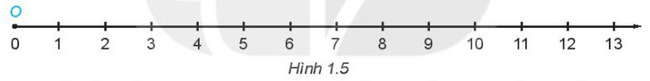 Hoạt động 1: Trong hai điểm 5 và 8 trên tia số, điểm nào nằm trên trái, điểm nào nằm bên phải điểm kia?Trả lời: Dựa vào tia số trong hình 1.5 ta nhận thấy: +) Do 5 < 8 điểm 5 nằm bên trái điểm 8;+) Do 8 > 5 điểm 8 nằm bên phải điểm 5.Hoạt động 2: Điểm biểu diễn số tự nhiên nào nằm ngay bên trái điểm 8?Điểm biểu diễn số tự nhiên nào nằm ngay bên phải điểm 8?Trả lời:Điểm biểu diễn số tự nhiên 7 (điểm 7) nằm ngay bên trái điểm 8.Điểm biểu diễn số tự nhiên 9 (điểm 9) nằm ngay bên phải điểm 8.Hoạt động 3: Cho n là một số tự nhiên nhỏ hơn 7. Theo em, điểm n nằm bên trái hay bên phải điểm 7?Trả lời: Vì n là một số tự nhiên nhỏ hơn 7 hay n < 7 nên điểm n sẽ nằm bên trái điểm 7.-/-Vậy là trên đây Đọc tài liệu đã hướng dẫn các em hoàn thiện phần giải bài tập bài 3 SGK Toán 6 Kết nối tri thức: Hoạt động trang 13 SGK Toán 6 Tập 1. Chúc các em học tốt.